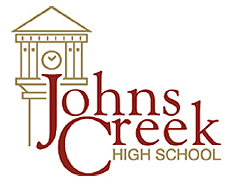 PTSA Check Request FormPlease complete this check request for any authorized expenses incurred. Follow the instructions below:Supporting receipts/invoices MUST be attached. Please tape or staple receipts to the back of this form.Approval must be obtained on all purchases. Failure to obtain approval may result in the purchaser having to incur the expenses. Signature of a PTSA Vice President is required before the Treasurer will issue a check. All requests must be turned in within 60 days of purchase in order to guarantee reimbursement.The PTSA does not pay sales tax on items that are purchased for resale. Please get a copy of our tax letter to give to your supplier prior to making your purchase. Contact treasurer@jchsptsa.com with any questions. Please put all completed check requests in the Treasurer’s mail box in the MAIN OFFICE of the school.Signature of Requestor: ____________________________________________________	VP Approval: __________________________	  PTSA President Approval: ______________________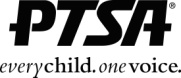 Treasurer’s Use OnlyDate:Phone #:Phone #:Requested By:Email Address:Email Address:Make check payable to:Committee or Budget Category:Committee or Budget Category:Address to mail check / PTSA Mailbox / Teacher Mailbox:Address to mail check / PTSA Mailbox / Teacher Mailbox:Address to mail check / PTSA Mailbox / Teacher Mailbox:Description of Expense: Description of Expense: Check Total:Check Number:Date Issued:Treasurer’s Signature:Budget Category / Comments: